Bridging the NYS Mathematics Common Core Learning Standards ~ Transition from Grade 2 into Grade 3 The intention of this tool is to provide a template for discussion and planning as students transition from the 2019-2020 school year to the 2020-2021 school year.  In this instance, the 2nd grade teacher will comment on the 2019-2020 mathematics common core curriculum relating to that year’s instruction; the 3rd grade teacher will use this information to plan/teach all standards within the mathematics course to meet the needs of all learners for the 2020-2021 school year.Key: Each standard includes an image of an instructor () and an image of a laptop () to indicate whether the standard was taught in the classroom or remotely. Circling or deleting the appropriate image will best indicate the method of instruction for that standard during the 2019-2020 school year. Deleting both images would mean the standard was not addressed during the 2019-2020 school year.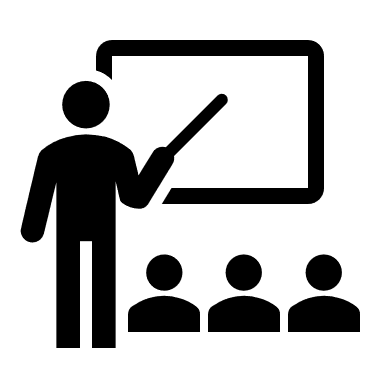 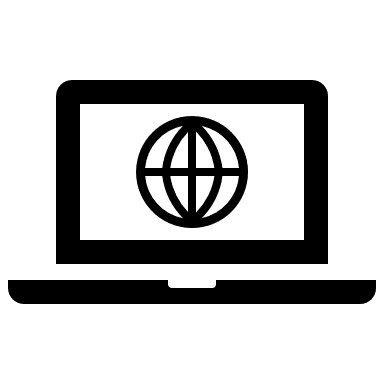      The major content emphases.     The supporting content emphases.     The additional content emphases.Domain: Operations and Algebraic ThinkingCluster: Represent and solve problems involving addition and subtraction.Domain: Operations and Algebraic ThinkingCluster: Add and subtract within 20.Domain: Operations and Algebraic ThinkingCluster: Work with equal groups of objects to gain foundations for multiplication.Domain: Number and Operations in Base Ten Cluster: Understand place valueDomain: Number and Operations in Base Ten Cluster: Use place value understanding and properties of operations to add and subtract.Domain: Measurement and DataCluster: Measure and estimate lengths in standard units.Domain: Measurement and DataCluster: Relate addition and subtraction to length.Domain: Measurement and DataCluster: Work with time and money.Domain: Measurement and DataCluster: Represent and interpret data.Domain: GeometryCluster: Reason with shapes and their attributes.Grade 2 Learning StandardInstruction ProvidedGrade 2Comments & ConsiderationsConnects with Standards in Grade 3Grade 3Reflection & Planning2020 – 20212.OA.1Use addition and subtraction within 100 to solve one- and two-step word problems involving situations of adding to, taking from, putting together, taking apart, andcomparing, with unknowns in all positions, e.g., by using drawings and equations with a symbol for the unknown number to represent the problem.3.OA.8Grade 2 Learning StandardInstruction ProvidedGrade 2Comments & ConsiderationsConnects with Standards in Grade 3Grade 3Reflection & Planning2020 – 20212.OA.2FluencyFluently add and subtract within 20 using mental strategies. By end of Grade 2, know from memory all sums of two one-digit numbers. Note: See standard 1.OA.6 for a list of mental strategies.Grade 2 Learning StandardInstruction ProvidedGrade 2Comments & ConsiderationsConnects with Standards in Grade 3Grade 3Reflection & Planning2020 – 20212.OA.3Determine whether a group of objects (up to 20) has an odd or even number of members, e.g., by pairing objects or counting them by 2’s; write an equation to express an even number as a sum of two equal addends.3.OA.13.OA.92.OA.4Use addition to find the total number of objects arranged in rectangular arrays with up to 5 rows and up to 5 columns; write an equation to express the total as a sum of equal addends.3.OA.1Grade 2 Learning StandardInstruction ProvidedGrade 2Comments & ConsiderationsConnects with Standards in Grade 3Grade 3Reflection & Planning2020 – 20212.NBT.1Understand that the three digits of a three-digit number represent amounts of hundreds, tens, and ones; e.g., 706 equals 7 hundreds, 0 tens, and 6 ones. Understand the following as special cases:100 can be thought of as a bundle of ten tens — called a “hundred.”The numbers 100, 200, 300, 400, 500, 600, 700, 800, 900 refer to one, two, three, four, five, six, seven, eight, or nine hundreds (and 0 tens and 0 ones).3.NBT.13.NBT.32.NBT.2Count within 1000; skip-count by 5’s, 10’s, and 100’s.2.NBT.3Read and write numbers to 1000 using base-ten numerals, number names, and expanded form.2.NBT.4Compare two three-digit numbers based on meanings of the hundreds, tens, and ones digits, using >, =, and < symbols to record the results of comparisons.Grade 2 Learning StandardInstruction ProvidedGrade 2Comments & ConsiderationsConnects with Standards in Grade 3Grade 3Reflection & Planning2020 – 20212.NBT.5FluencyFluently add and subtract within 100 using strategies based on place value, properties of operations, and/or the relationship between addition and subtraction.3.NBT.22.NBT.6Add up to four two-digit numbers using strategies based on place value and properties of operations.2.NBT.7Add and subtract within 1000, using concrete models or drawings and strategies based on place value, properties of operations, and/or the relationship between addition and subtraction; relate the strategy to a written method. Understand that in adding or subtracting three-digit numbers, one adds or subtracts hundreds and hundreds, tens and tens, ones and ones; and sometimes it is necessary to compose or decompose tens or hundreds.3.NBT.22.NBT.8Mentally add 10 or 100 to a given number 100–900, and mentally subtract 10 or 100 from a given number 100–900.3.NBT.22.NBT.9Explain why addition and subtraction strategies work, using place value and the properties of operations.Note: Explanations may be supported by drawings or objects.Grade 2 Learning StandardInstruction ProvidedGrade 2Comments & ConsiderationsConnects with Standards in Grade 3Grade 3Reflection & Planning2020 – 20212.MD.1Measure the length of an object by selecting and using appropriate tools such as rulers, yardsticks, meter sticks, and measuring tapes.3.MD.43.MD.52.MD.2Measure the length of an object twice, using length units of different lengths for the twomeasurements; describe how the two measurements relate to the size of the unit chosen.3.NF.12.MD.3Estimate lengths using units of inches, feet, centimeters, and meters.2.MD.4Measure to determine how much longer one object is than another, expressing the length difference in terms of a standard-length unit.Grade 2 Learning StandardInstruction ProvidedGrade 2Comments & ConsiderationsConnects with Standards in Grade 3Grade 3Reflection & Planning2020 – 20212.MD.5Use addition and subtraction within 100 to solve word problems involving lengths that are given in the same units, e.g., by using drawings (such as drawings of rulers) and equations with a symbol for the unknownnumber to represent the problem.3.MD.22.MD.6Represent whole numbers as lengths from 0 on a number line diagram with equally spaced points corresponding to the numbers 0, 1, 2, ..., and represent whole-number sums and differences within 100 on a number line diagram.3.NF.2Grade 2 Learning StandardInstruction ProvidedGrade 2Comments & ConsiderationsConnects with Standards in Grade 3Grade 3Reflection & Planning2020 – 20212.MD.7Tell and write time from analog and digital clocks to the nearest five minutes, using a.m. and p.m.3.MD.12.MD.8Solve word problems involving dollar bills, quarters, dimes, nickels, and pennies, using $ and ¢ symbols appropriately. Example: If you have 2 dimes and 3 pennies, how many cents do you have?Grade 2 Learning StandardInstruction ProvidedGrade 2Comments & ConsiderationsConnects with Standards in Grade 3Grade 3Reflection & Planning2020 – 20212.MD.9Generate measurement data by measuring lengths of several objects to the nearest whole unit, or by making repeated measurements of the same object. Show the measurements by making a line plot, where the horizontal scale is marked off in whole-number units.3.MD.42.MD.10Draw a picture graph and a bar graph (with single-unit scale) to represent a data set with up to four categories. Solve simple put-together, take-apart, and compare problems using information presented in a bar graph.3.MD.3Grade 2 Learning StandardInstruction ProvidedGrade 2Comments & ConsiderationsConnects with Standards in Grade 3Grade 3Reflection & Planning2020 – 20212.G.1Recognize and draw shapes having specified attributes, such as a given number of angles or a givennumber of equal faces. Identify triangles, quadrilaterals, pentagons, hexagons, and cubes.Note: Sizes are compared directly or visually, not compared by measuring.3.G.12.G.2Partition a rectangle into rows and columns of same-size squares and count to find the total number ofthem.3.MD.62.G.3Partition circles and rectangles into two, three, or four equal shares, describe the shares using the words halves, thirds, half of, a third of, etc., and describe the whole as two halves, three thirds, four fourths. Recognize that equal shares of identical wholes need not have the same shape.3.G.23.NF.1